ЧЕРНОПЕНСКИЙ  ВЕСТНИК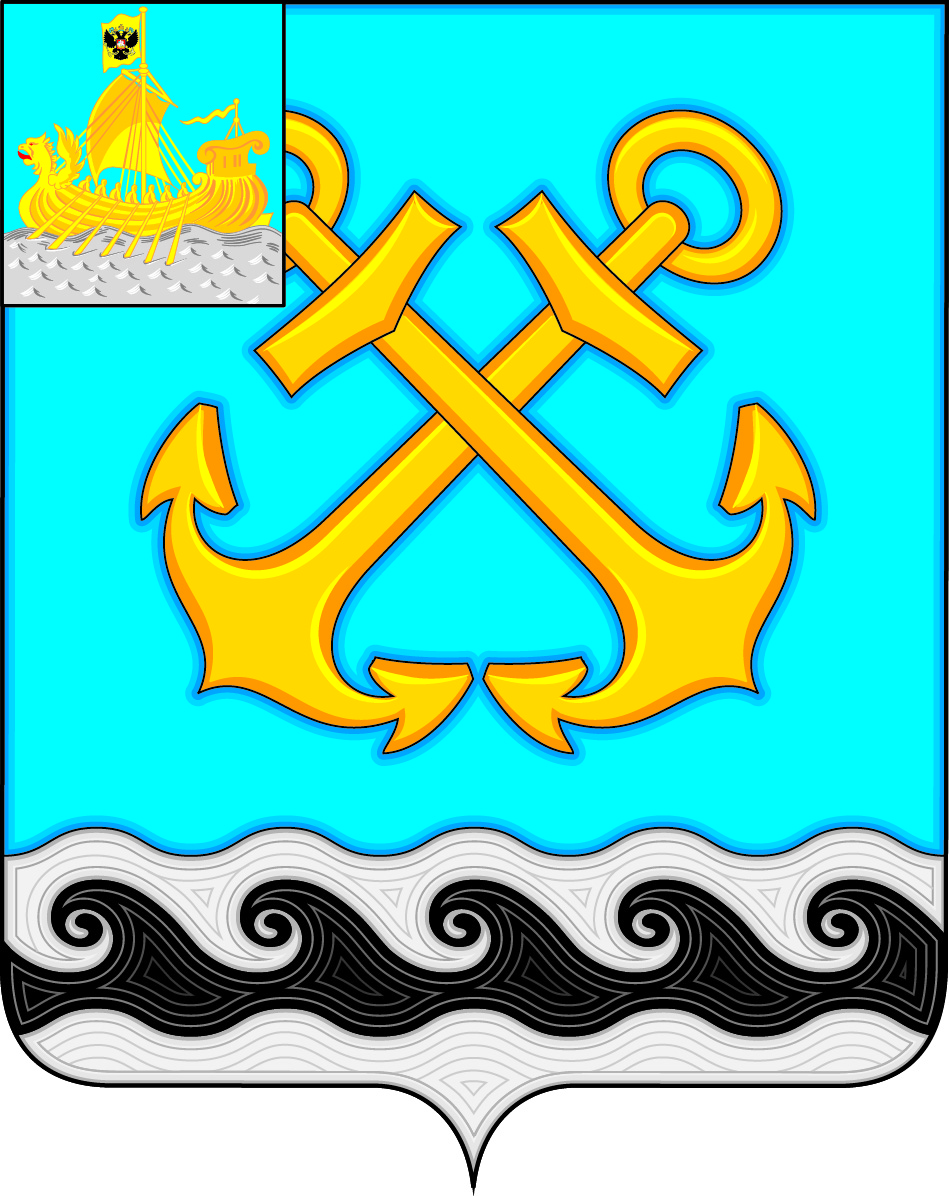 Информационный бюллетень Учредитель: Совет депутатов Чернопенского сельского поселения Костромского муниципального районаКостромской областиИнформационный бюллетеньвыходит с 30 ноября 2006 года             № 20     пятница  24  сентября  2021 года Сегодня в номере:Об установлении общих результатов выборов депутатов Совета депутатов  Чернопенского сельского поселения  Костромского муниципального района Костромской области четвертого созыва по десятимандатному избирательному округу (Постановление избирательной комиссии Чернопенского сельского поселения Костромского муниципального района Костромской области от 23.09.2021 г. № 73)………….………….стр. 1******ИЗБИРАТЕЛЬНАЯ КОМИССИЯМУНИЦИПАЛЬНОГО ОБРАЗОВАНИЯ ЧЕРНОПЕНСКОЕ СЕЛЬСКОЕ ПОСЕЛЕНИЕКОСТРОМСКОГО МУНИЦИПАЛЬНОГО РАЙОНА КОСТРОМСКОЙ ОБЛАСТИПОСТАНОВЛЕНИЕот «23» сентября  2021 года 						№ 73Об установлении общих результатов выборов депутатовСовета депутатов  Чернопенского сельского поселения Костромского муниципального района Костромской областичетвертого созыва по десятимандатному избирательному округу	В соответствии с пунктом 10 статьи 24  Федерального закона № 67-ФЗ «Об основных гарантиях избирательных прав и права на участие в референдуме граждан Российской Федерации», со статьей 42, частью 10 статьи 133 Избирательного кодекса Костромской области, на основании протокола окружной избирательной комиссии по выборам депутатов Совета депутатов  Чернопенского сельского поселения Костромского муниципального района Костромской области четвертого созыва по десятимандатному избирательному округу, избирательная комиссия муниципального образования  Чернопенское сельское поселение Костромского муниципального района Костромской области постановляет:Признать выборы депутатов Совета депутатов Чернопенского сельского поселения Костромского муниципального района Костромской области четвертого созыва по десятимандатному избирательному округу состоявшимися и действительными. 2. Установить, что в Совет депутатов  Чернопенского сельского поселения Костромского муниципального района Костромской области четвертого созыва по десятимандатному избирательному округу избраны:           1. Аристова Светлана Анатольевна;          2. Бормотов Сергей Викторович;          3. Данченкова Виктория Александровна;          4.  Зубова Елена Николаевна;          5. Игумнова Екатерина Николаевна;          6. Муравьев Сергей Юрьевич;          7. Савина Галина Владимировна;          8. Седакова Светлана  Викторовна;          9. Скрябина Татьяна Александровна;          10. Сутягин Александр Владимирович.	3. Опубликовать настоящее постановление в информационном бюллетене   «Чернопенский вестник»  и разместить в разделе «Избирательная комиссия» на официальном сайте администрации Костромского муниципального района  Костромской области в информационно-телекоммуникационной сети «Интернет».Председатель                                                                                         избирательной комиссии                                                          Л. М. Максимова                                                                    Секретарь избирательной комиссии                                                           Л. Н. СеменоваИнформационный бюллетень учрежден Советом депутатов Чернопенского сельского поселения.Выходит по мере необходимости, но не реже 1 раза в месяц, .Адрес издательства: п.Сухоногово, пл.Советская, 3Контактный телефон: 664-963 Ответственный за выпуск: Савина Г.В.